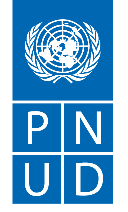 REQUEST FOR QUOTATION (RFQ) SECTION 1: REQUEST FOR QUOTATION (RFQ)kindly requests your quotation for the provision of goods, works and/or services as detailed in Annex 1 of this RFQ. This Request for Quotation comprises the following documents:Section 1: This request letterSection 2: RFQ Instructions and DataAnnex 1: 			Schedule of RequirementsAnnex 2: Quotation Submission FormAnnex 3: Technical and Financial OfferWhen preparing your quotation, please be guided by the RFQ Instructions and Data. Please note that quotations must be submitted using Annex 2: Quotation Submission Form and Annex 3 Technical and Financial Offer, by the method and by the date and time indicated in Section 2. It is your responsibility to ensure that your quotation is submitted on or before the deadline. Quotations received after the submission deadline, for whatever reason, will not be considered for evaluation.Thank you and we look forward to receiving your quotations.Issued by:Signature: 	Name: 	Title:	Date:  	 SECTION 2: RFQ INSTRUCTIONS AND DATANNEX 1: SCHEDULE OF REQUIREMENTSUNDP Azerbaijan planning to implement  Supply and Delivery of Bee Colonies, Beekeeping Tools, Beehive Boxes and Equipment on the basis of DAP Incoterms 2010 to various project locations under WEESC Project Phase II: Following items are asked to be provided by the vendor:The pictures above are indicative.Payment termsThe vendors should be able to deliver to the regions indicated above. Latest delivery of 15 days from the date of Purchase Order is required.   ANNEX 2: QUOTATION SUBMISSION FORMBidders are requested to complete this form, including the Company Profile and Bidder’s Declaration, sign it and return it as part of their quotation along with Annex 3: Technical and Financial Offer. The Bidder shall fill in this form in accordance with the instructions indicated. No alterations to its format shall be permitted and no substitutions shall be accepted. Company ProfileBidder’s DeclarationSignature: 	Name: 	Title:	Date:  	ANNEX 3: TECHNICAL AND FINANCIAL OFFER - SERVICESBidders are requested to complete this form, sign it and return it as part of their quotation along with Annex 2 Quotation Submission Form. The Bidder shall fill in this form in accordance with the instructions indicated. No alterations to its format shall be permitted and no substitutions shall be accepted.Compliance with RequirementsRFQ Reference: Date: IntroductionBidders shall adhere to all the requirements of this RFQ, including any amendments made in writing by UNDP. This RFQ is conducted in accordance with the UNDP Programme and Operations Policies and Procedures (POPP) on Contracts and Procurement Any Bid submitted will be regarded as an offer by the Bidder and does not constitute or imply the acceptance of the Bid by UNDP. UNDP is under no obligation to award a contract to any Bidder as a result of this RFQ. UNDP reserves the right to cancel the procurement process at any stage without any liability of any kind for UNDP, upon notice to the bidders or publication of cancellation notice on UNDP website.Deadline for the Submission of QuotationIf any doubt exists as to the time zone in which the quotation should be submitted, refer to http://www.timeanddate.com/worldclock/.For eTendering submission - as indicated in eTendering system. Note that system time zone is in EST/EDT (New York) time zone.Method of SubmissionQuotations must be submitted as follows:  E-tendering Dedicated Email Address Courier / Hand delivery Other Bid submission address: File Format: File names must be maximum 60 characters long and must not contain any letter or special character other than from Latin alphabet/keyboard.All files must be free of viruses and not corrupted.Max. File Size per transmission: Mandatory subject of email: It is recommended that the entire Quotation be consolidated into as few attachments as possible.The bidder should receive an email acknowledging email receipt.[For eTendering method, click the link https://etendering.partneragencies.org  and insert Event ID information] Insert BU Code and Event ID numberDetailed instructions on how to submit, modify or cancel a bid in the eTendering system are provided in the eTendering system Bidder User Guide and Instructional videos available on this link: http://www.undp.org/content/undp/en/home/operations/procurement/business/procurement-notices/resources/Cost of preparation of quotationshall not be responsible for any costs associated with a Supplier’s preparation and submission of a quotation, regardless of the outcome or the manner of conducting the selection process.Supplier Code of Conduct, Fraud, Corruption, All prospective suppliers must read the United Nations Supplier Code of Conduct and acknowledge that it provides the minimum standards expected of suppliers to the UN. The Code of Conduct, which includes principles on labour, human rights, environment and ethical conduct may be  found at: https://www.un.org/Depts/ptd/about-us/un-supplier-code-conductMoreover, UNDP strictly enforces a policy of zero tolerance on proscribed practices, including fraud, corruption, collusion, unethical or unprofessional practices, and obstruction of UNDP vendors and requires all bidders/vendors to observe the highest standard of ethics during the procurement process and contract implementation. UNDP’s Anti-Fraud Policy can be found at http://www.undp.org/content/undp/en/home/operations/accountability/audit/office_of_audit_andinvestigation.html#antiGifts and HospitalityBidders/vendors shall not offer gifts or hospitality of any kind to UNDP staff members including recreational trips to sporting or cultural events, theme parks or offers of holidays, transportation, or invitations to extravagant lunches, dinners or similar.  In pursuance of this policy, UNDP: (a) Shall reject a bid if it determines that the selected bidder has engaged in any corrupt or fraudulent practices in competing for the contract in question; (b) Shall declare a vendor ineligible, either indefinitely or for a stated period, to be awarded a contract if at any time it determines that the vendor has engaged in any corrupt or fraudulent practices in competing for, or in executing a UNDP contract.Conflict of Interest every prospective Supplier to avoid and prevent conflicts of interest, by disclosing to  if you, or any of your affiliates or personnel, were involved in the preparation of the requirements, design, specifications, cost estimates, and other information used in this RFQ. Bidders shall strictly avoid conflicts with other assignments or their own interests, and act without consideration for future work. Bidders found to have a conflict of interest shall be disqualified.  Bidders must disclose in their Bid their knowledge of the following: a) If the owners, part-owners, officers, directors, controlling shareholders, of the bidding entity or key personnel who are family members of UNDP staff involved in the procurement functions and/or the Government of the country or any Implementing Partner receiving goods and/or services under this RFQ.The eligibility of Bidders that are wholly or partly owned by the Government shall be subject to UNDP’s further evaluation and review of various factors such as being registered, operated and managed as an independent business entity, the extent of Government ownership/share, receipt of subsidies, mandate and access to information in relation to this RFQ, among others. Conditions that may lead to undue advantage against other Bidders may result in the eventual rejection of the Bid.General Conditions of ContractAny Purchase Order or contract that will be issued as a result of this RFQ shall be subject to the General Conditions of ContractSelect the applicable GTC:☑ General Terms and Conditions / Special Conditions for Contract. ☐ General Terms and Conditions for de minimis contracts (services only, less than $50,000) ☐ General Terms and Conditions for WorksApplicable Terms and Conditions and other provisions are available at UNDP/How-we-buy Special Conditions of Contract☑ Cancellation of PO/Contract if the delivery/completion is delayed by 30 days ☐ Others [pls. specify]EligibilityA vendor who will be engaged by UNDP may not be suspended, debarred, or otherwise identified as ineligible by any UN Organization or the World Bank Group or any other international Organization. Vendors are therefore required to disclose to UNDP whether they are subject to any sanction or temporary suspension imposed by these organizations.  Failure to do so may result in termination of any contract or PO subsequently issued to the vendor by UNDP.It is the Bidder’s responsibility to ensure that its employees, joint venture members, sub-contractors, service providers, suppliers and/or their employees meet the eligibility requirements as established by UNDP.Bidders must have the legal capacity to enter a binding contract with  and to deliver in the country, or through an authorized representative.Currency of QuotationQuotations shall be quoted in Joint Venture, Consortium or AssociationIf the Bidder is a group of legal entities that will form or have formed a Joint Venture (JV), Consortium or Association for the Bid, they shall confirm in their Bid that : (i) they have designated one party to act as a lead entity, duly vested with authority to legally bind the members of the JV, Consortium or Association jointly and severally, which shall be evidenced by a duly notarized Agreement among the legal entities, and submitted with the Bid; and (ii) if they are awarded the contract, the contract shall be entered into, by and between UNDP and the designated lead entity, who shall be acting for and on behalf of all the member entities comprising the joint venture, Consortium or Association. Refer to Clauses 19 – 24 under Solicitation policy for details on the applicable provisions on Joint Ventures, Consortium or Association.Only one BidThe Bidder (including the Lead Entity on behalf of the individual members of any Joint Venture, Consortium or Association) shall submit only one Bid, either in its own name or, if a joint venture, Consortium or Association, as the lead entity of such Joint Venture, Consortium or Association. Bids submitted by two (2) or more Bidders shall all be rejected if they are found to have any of the following:a) they have at least one controlling partner, director or shareholder in common; or b) any one of them receive or have received any direct or indirect subsidy from the other/s; or b) they have the same legal representative for purposes of this RFQ; or c) they have a relationship with each other, directly or through common third parties, that puts them in a position to have access to information about, or influence on the Bid of, another Bidder regarding this RFQ process; d) they are subcontractors to each other’s Bid, or a subcontractor to one Bid also submits another Bid under its name as lead Bidder; or e) some key personnel proposed to be in the team of one Bidder participates in more than one Bid received for this RFQ process. This condition relating to the personnel, does not apply to subcontractors being included in more than one Bid.Duties and taxesArticle II, Section 7, of the Convention on the Privileges and Immunities provides, inter alia, that the United Nations, including  as a subsidiary organ of the General Assembly of the United Nations, is exempt from all direct taxes, except charges for public utility services, and is exempt from customs restrictions, duties, and charges of a similar nature in respect of articles imported or exported for its official use. All quotations shall be submitted net of any direct taxes and any other taxes and duties, unless otherwise specified below: All prices must: be inclusive of VAT and other applicable indirect taxes be exclusive of VAT and other applicable indirect taxesLanguage of quotation Annexes shall be given in English. Supporting documents and standard registration documents can be submitted in English, Azerbaijani, Russian or Turkish.Documents to be submittedBidders shall include the following documents in their quotation:✔Duly Accomplished Form as provided in Annex 2, and in accordance with the list of requirements in Annex 1;✔Written Self-Declaration of not being included in the UN Security Council 1267/1989 list, UN Procurement Division List or other UN Ineligibility List;✔  Latest Business Registration Certificate✔ Company profile ✔ Tax registration  ✔Certificates, if any✔The company must specialize in supply and delivery of beekeeping equipment and products, and have at least three years of experience in the supply and delivery of bee colonies and beekeeping equipment. ✔At least two reference letters / contracts from the partner organizations/companies on performance carried out in similar assignment✔Warranty statement.Quotation validity periodQuotations shall remain valid for  days from the deadline for the Submission of Quotation.Price variationNo price variation due to escalation, inflation, fluctuation in exchange rates, or any other market factors shall be accepted at any time during the validity of the quotation after the quotation has been received. Partial Quotes Not permittedAlternative Quotes Not permitted PermittedIf permitted, an alternative quote may be submitted only if a conforming quote to the RFQ requirements is submitted. Where the conditions for its acceptance are met, or justifications are clearly established,  reserves the right to award a contract based on an alternative quote. If multiple/alternative quotes are being submitted, they must be clearly marked as “Main Quote” and “Alternative Quote”Payment Terms 100% within 30 days after receipt of goods, works and/or services and submission of payment documentation.Other Conditions for Release ofPayment Passing Inspection [specify method, if possible] Complete Installation☐ Passing all Testing [specify standard, if possible] ☐ Completion of Training on Operation and Maintenance [specify no. of trainees, and location of training, if possible  Written Acceptance of Goods, Services and Works, based on full compliance with RFQ requirements ☐ Others [pls. specify]Contact Person for correspondence, notifications and clarificationsE-mail address: Any delay in UNDP’s response shall be not used as a reason for extending the deadline for submission, unless UNDP determines that such an extension is necessary and communicates a new deadline to the Proposers.ClarificationsRequests for clarification from bidders will not be accepted any later than  days before the submission deadline. Responses to request for clarification will be communicated  or by Evaluation methodThe Contract or Purchase Order will be awarded to the lowest price substantially compliant offer Other Evaluation criteriaFull compliance with all requirements as specified in Annex 1 Full acceptance of the General Conditions of ContractComprehensiveness of after-sales servicesEarliest Delivery /shortest lead time Others  Right not to accept any quotation is not bound to accept any quotation, nor award a contract or Purchase OrderRight to vary requirement at time of awardAt the time of award of Contract or Purchase Order,  reserves the right to vary (increase or decrease) the quantity of services and/or goods, by up to a maximum % ) of the total offer, without any change in the unit price or other terms and conditions.Type of Contract to be awarded☐ Purchase Order  Contract Face Sheet (Goods and-or Services) ☐ Contract for Works ☐ Other Type/s of Contract [pls. specify]Expected date for contract award.Publication of Contract Award will publish the contract awards valued at USD 100,000 and more on the websites of the CO and the corporate UNDP Web site. Policies and proceduresThis RFQ is conducted in accordance with UNDP Programme and Operations Policies and Procedures UNGM registrationAny Contract resulting from this RFQ exercise will be subject to the supplier being registered at the appropriate level on the United Nations Global Marketplace (UNGM) website at www.ungm.org. The Bidder may still submit a quotation even if not registered with the UNGM, however, if the Bidder is selected for Contract award, the Bidder must register on the UNGM prior to contract signature.Exact Address/es of Delivery Location/s (identify all, if multiple)Gusar rayon, Djagar Mujug and Anig villages , Fuzuli Arayatili and Molla Maharramli villages ,Sabirabad rayon Mursalli villageLatest Expected Delivery Date and Time  (if delivery time exceeds this, quote may be rejected by UNDP)15 days from the date of Purchase Order. For detailed information see the Specifications.Delivery Schedule✔ Not Required (15 calendars days after the issuance of PO)After-sales servicesrequiredWarranty: The compliance of the colonies with requirements to strength of colony and health conditions shall be under the guarantee of the Contractor for the period up to 5 months after the delivery. The Contractor will replace perished bees including queen bee after winter hibernation.All documentations,including catalogs ofservices, operating plans, shall be in this language ✔  English or Azerbaijani  Partial Quotes✔ Not permittedPayment Terms ✔Others 100 % upon delivery of all equipment and bee coloniesUNDP will award to:✔ One and only one supplier  Items to be Supplied*QuantityDescription / Specifications of GoodsLatest Delivery DateTwo-floor 20-frame Langstroth type beehive boxes (20 frames), and bee-colonies for Fuzuli Horadiz city23 pBeehives with frames and bee coloniesBeehive:Beehive type: 20-frame Langstroth type with appropriate standard sizes and under roof belt (height of the belt is 7 sm or more)Material: pine tree; top cover - metalNumber of layers/boxes: 2Capacity: each layer to contain 10 framesThe 2nd box and the roof are detachable.Coating: water-based and solvent-free paint must be used.Both the first body and roof layer have rectangular tap holes of different sizes: 1) for bee entrance and exit; 2) for air circulation.The beehive boxes shall have pollen trap Each beehive shall be supplied with 20 frames.Frames:Frames: air-dried pine or spruce timber 20-Deep frame in line with hive standards. Each frame shall precisely fit the beehive box so that no leeway is left on sides. Can be placed inside the hive (20 per body) before delivery to final destinations. No deformations or black (used for long time) frames are accepted. Frames in the boxes shall be supplied with bee colonies, described below:Bee colonies:By the time of delivery (exp. 15 September) strength of swarm shall correspond to seasonal norms and must occupy not less than 6-8 frames of the first/bottom body of the hive and frames should be placed into each of the 23 beehives. Supplier is strongly urged not to divide the swarm and decrease its strength. Queen bee must be maximum one (1) year old and marked with the color of the respective (2022) year. Bee colonies must represent the local bee species (BozGafgaz is a strong preference). For better adaptation to the targeted environment, bees shall originate from the farms and colonies of the nearest regions, or the queen bees shall originate be produced in the region with the same climatic conditions. Bee colonies must be free of diseases or pests. Hives and beekeeping tools must be sterile for diseases and pests too.Combs must not be old, broken or tarnished.The compliance of the colonies with requirements to strength of colony and health conditions shall be under the guarantee of the Contractor for the period up to 5 months after the delivery. The Contractor will replace perished bees including queen bee.15 calendar days after the issuance of POTwo-floor 12-frame Langstroth type beehive boxes (12 frames), frames and bee-colonies for Gusar rayon40 pBeehives with frames and bee coloniesBeehive:Beehive type: 12-frame Langstroth type with appropriate sizes and under roof belt (height of the belt is 7 sm or more)Material: pine tree; top cover - metalNumber of layers/boxes: 2Capacity: each layer to contain 6 framesThe 2nd box and the roof are detachable.Coating: water-based and solvent-free paint must be used.Both the first body and roof layer have rectangular tap holes of different sizes: 1) for bee entrance and exit; 2) for air circulation.The beehive boxes shall have pollen trap Each beehive shall be supplied with 12 frames.Frames:Frames: air-dried pine or spruce timber 12-Deep frame in line with hive standards. Each frame shall precisely fit the beehive box so that no leeway is left on sides. Can be placed inside the hive (12 per body) before delivery to final destinations. No deformations or black (used for long time) frames are accepted. Frames in the boxes shall be supplied with bee colonies, described below:Bee colonies:By the time of delivery (exp. 15 September) strength of swarm shall correspond to seasonal norms and must occupy not less than 6-8 frames of the first/bottom body of the hive and frames should be placed into each of the 40 beehives. Supplier is strongly urged not to divide the swarm and decrease its strength. Queen bee must be maximum one (1) year old and marked with the color of the respective (2022) year. Bee colonies must represent the local bee species (BozGafgaz is a strong preference). For better adaptation to the targeted environment, bees shall originate from the farms and colonies of the nearest regions, or the queen bees shall originate be produced in the region with the same climatic conditions. Bee colonies must be free of diseases or pests. Hives and beekeeping tools must be sterile for diseases and pests too.Combs must not be old, broken or tarnished.The compliance of the colonies with requirements to strength of colony and health conditions shall be under the guarantee of the Contractor for the period up to 5 months after the delivery. The Contractor will replace perished bees including queen bee.15 calendar days after the issuance of PO Two-floor 12-frame Langstroth type beehive boxes (12 frames), frames and bee-colonies for Sabirabad rayon8 pBeehive type: 12-frame Langstroth type with appropriate sizes and under roof belt (height of the belt is 7 sm or more)Material: pine tree; top cover - metalNumber of layers/boxes: 2Capacity: each layer to contain 6 framesThe 2nd box and the roof are detachable.Coating: water-based and solvent-free paint must be used.Both the first body and roof layer have rectangular tap holes of different sizes: 1) for bee entrance and exit; 2) for air circulation.The beehive boxes shall have pollen trap Each beehive shall be supplied with 12 frames.Frames:Frames: air-dried pine or spruce timber 12-Deep frame in line with hive standards. Each frame shall precisely fit the beehive box so that no leeway is left on sides. Can be placed inside the hive (12 per body) before delivery to final destinations. No deformations or black (used for long time) frames are accepted. Frames in the boxes shall be supplied with bee colonies, described below:Bee colonies:By the time of delivery (exp. 15 September) strength of swarm shall correspond to seasonal norms and must occupy not less than 6-8 frames of the first/bottom body of the hive and frames should be placed into each of the 8 beehives. Supplier is strongly urged not to divide the swarm and decrease its strength. Queen bee must be maximum one (1) year old and marked with the color of the respective (2022) year. Bee colonies must represent the local bee species (BozGafgaz is a strong preference). For better adaptation to the targeted environment, bees shall originate from the farms and colonies of the nearest regions, or the queen bees shall originate be produced in the region with the same climatic conditions. Bee colonies must be free of diseases or pests. Hives and beekeeping tools must be sterile for diseases and pests too.Combs must not be old, broken or tarnished.The compliance of the colonies with requirements to strength of colony and health conditions shall be under the guarantee of the Contractor for the period up to 5 months after the delivery. The Contractor will replace perished bees including queen bee.Honey extractor  (mechanical 3 frames) 5pcs for Gusar , 4 pcs for Fuzuli and 1pc for Sabirabad10 p Stainless steel mechanical honey extractor with legs, for 3 frames as inner basket. Suitable for Dadan and Langstroth frames.15 calendar days after the issuance of POFrames for  Langstroth beehives for Sabirabad130 p Wooden frames for Langstroth beehive. To be used to swap during harvesting or replace broken frames. To be supplied with beehives.  This should be supplied in addition to the frames supplied with bee colonies.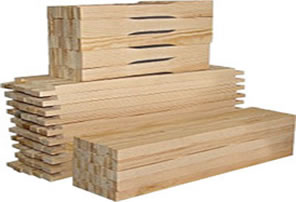 15 calendar days after the issuance of PO Honey comb  for Sabirabad 10 pWax cells built by honey bees in their nests to contain their larvae and stores of honey and pollen.15 calendar days after the issuance of PO Beekeeping protective clothing (5 pcs for Gusar , 4 pcs for Fuzuli and 1 pc for Sabirabad)10 pCoveralls – 10 ps.   Used for safety purposes to prevent stings Sizes: to be informed in orderGloves – 10 pairs. Used for safety purposes to prevent stings. At least the inner part of the gloves should be fabric.  Hat with veil – 10 pcs. Used for safety purposes to prevent stings. Round shaped. It should be a good quality fabric, make sure that the face and eyes are composed of nets to see.15 calendar days after the issuance of PO  Payment in %Description100 %Upon delivery of all goodsName of Bidder:RFQ reference:Date: Item DescriptionItem DescriptionDetailDetailDetailDetailLegal name of bidder or Lead entity for JVsLegal name of bidder or Lead entity for JVsLegal Address, City, CountryLegal Address, City, CountryWebsiteWebsiteYear of RegistrationYear of RegistrationLegal structureLegal structureAre you a UNGM registered vendor?Are you a UNGM registered vendor? Yes   No 								If yes,  Yes   No 								If yes,  Yes   No 								If yes,  Yes   No 								If yes, Quality Assurance Certification (e.g. ISO 9000 or Equivalent) (If yes, provide a Copy of the valid Certificate):Quality Assurance Certification (e.g. ISO 9000 or Equivalent) (If yes, provide a Copy of the valid Certificate): Yes   No                     Yes   No                     Yes   No                     Yes   No                    Does your Company hold any accreditation such as ISO 14001 or ISO 14064 or equivalent related to the environment? (If yes, provide a Copy of the valid Certificate):Does your Company hold any accreditation such as ISO 14001 or ISO 14064 or equivalent related to the environment? (If yes, provide a Copy of the valid Certificate): Yes   No Yes   No Yes   No Yes   NoDoes your Company have a written Statement of its Environmental Policy? (If yes, provide a Copy)Does your Company have a written Statement of its Environmental Policy? (If yes, provide a Copy) Yes   No Yes   No Yes   No Yes   NoDoes your organization demonstrate significant commitment to sustainability through some other means, for example internal company policy documents on women empowerment, renewable energies or membership of trade institutions promoting such issues (If yes, provide a Copy)Does your organization demonstrate significant commitment to sustainability through some other means, for example internal company policy documents on women empowerment, renewable energies or membership of trade institutions promoting such issues (If yes, provide a Copy) Yes   No Yes   No Yes   No Yes   NoIs your company a member of the UN Global Compact Is your company a member of the UN Global Compact  Yes   No Yes   No Yes   No Yes   NoBank InformationBank InformationBank Name: Bank Address: IBAN: SWIFT/BIC: Account Currency: Bank Account Number: Bank Name: Bank Address: IBAN: SWIFT/BIC: Account Currency: Bank Account Number: Bank Name: Bank Address: IBAN: SWIFT/BIC: Account Currency: Bank Account Number: Bank Name: Bank Address: IBAN: SWIFT/BIC: Account Currency: Bank Account Number: Previous relevant experience: 3 contractsPrevious relevant experience: 3 contractsPrevious relevant experience: 3 contractsPrevious relevant experience: 3 contractsPrevious relevant experience: 3 contractsPrevious relevant experience: 3 contractsName of previous contractsClient & Reference Contact Details including e-mailClient & Reference Contact Details including e-mailContract ValuePeriod of activity Types of activities undertakenYesNoRequirements and Terms and Conditions: I/We have read and fully understand the RFQ, including the RFQ Information and Data, Schedule of Requirements, the General Conditions of Contract, and any Special Conditions of Contract. I/we confirm that the Bidder agrees to be bound by them.I/We confirm that the Bidder has the necessary capacity, capability, and necessary licenses to fully meet or exceed the Requirements and will be available to deliver throughout the relevant Contract period.Ethics: In submitting this Quote I/we warrant that the bidder: has not entered into any improper, illegal, collusive or anti-competitive arrangements with any Competitor; has not directly or indirectly approached any representative of the Buyer (other than the Point of Contact) to lobby or solicit information in relation to the RFQ ;has not attempted to influence, or provide any form of personal inducement, reward or benefit to any representative of the Buyer. I/We confirm to undertake not to engage in proscribed practices, , or any other unethical practice, with the UN or any other party, and to conduct business in a manner that averts any financial, operational, reputational or other undue risk to the UN and we have read the United Nations Supplier Code of Conduct :https://www.un.org/Depts/ptd/about-us/un-supplier-code-conduct and acknowledge that it provides the minimum standards expected of suppliers to the UN.Conflict of interest: I/We warrant that the bidder has no actual, potential, or perceived Conflict of Interest in submitting this Quote or entering a Contract to deliver the Requirements. Where a Conflict of Interest arises during the RFQ process the bidder will report it immediately to the Procuring Organisation’s Point of Contact.Prohibitions, Sanctions:  l/We hereby declare that our firm, its affiliates or subsidiaries or employees, including any JV/Consortium members or subcontractors or suppliers for any part of the contract is not under procurement prohibition by the United Nations, including but not limited to prohibitions derived from the Compendium of United Nations Security Council Sanctions Lists and have not been suspended, debarred, sanctioned or otherwise identified as ineligible by any UN Organization or the World Bank Group or any other international Organization.Bankruptcy: l/We have not declared bankruptcy, are not involved in bankruptcy or receivership proceedings, and there is no judgment or pending legal action against them that could impair their operations in the foreseeable future.Offer Validity Period: I/We confirm that this Quote, including the price, remains open for acceptance for the Offer Validity.  I/We understand and recognize that you are not bound to accept any Quotation you receive, and we certify that the goods offered in our Quotation are new and unused.By signing this declaration, the signatory below represents, warrants and agrees that he/she has been authorised by the Organization/s to make this declaration on its/their behalf.Name of Bidder:RFQ reference:Date: Item NoDescriptionQty /pcsQty /pcsUnit priceTotal price 1.23 pcs23 pcs2.Two-floor 12-frame Langstroth type beehive boxes (12 frames), frames and bee-colonies for Gusar rayon40 pcs40 pcs3.Two-floor 12-frame Langstroth type beehive boxes (12 frames), frames and bee-colonies for Sabirabad rayon8 pcs8 pcs4.Honey extractor  (mechanical 3 frames) 5pcs for Gusar , 4 pcs for Fuzuli and 1pc for Sabirabad10 pcs10 pcs5.Frames for  Langstroth beehives for Sabirabad130 cpcs130 cpcs6.Honey comb  for Sabirabad 10 pcs10 pcs7.Beekeeping protective clothing (5 pcs for Gusar, 4 pcs for Fuzuli and 1 pc for Sabirabad)10 pcs10 pcsTotal Final and All-inclusive PriceTotal Final and All-inclusive PriceTotal Final and All-inclusive PriceYour ResponsesYour ResponsesYour ResponsesYes, we will complyNo, we cannot complyIf you cannot comply, pls. indicate counter - offerWarranty termsDelivery termsCompliance to requirementsI, the undersigned, certify that I am duly authorized to sign this quotation and bind the company below in event that the quotation is accepted.I, the undersigned, certify that I am duly authorized to sign this quotation and bind the company below in event that the quotation is accepted.Exact name and address of companyCompany NameAddress: 			Phone No.:		Email Address:	Authorized Signature: 									Date:				Name:			Functional Title of Authorised Signatory:		Email Address: 	